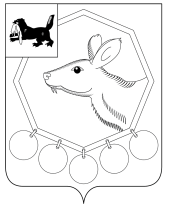 КОНТРОЛЬНО - СЧЕТНАЯ ПАЛАТАМО «Баяндаевский район»с. Баяндай                                                                             30 апреля 2013 года         ЗАКЛЮЧЕНИЕ № 16-зПО РЕЗУЛЬТАТАМ ЭКСПЕРТИЗЫ ОТЧЕТА ОБ ИСПОЛНЕНИИ БЮДЖЕТА МУНИЦИПАЛЬНОГО ОБРАЗОВАНИЯ «ХОГОТ» ЗА 2012 ГОДАудиторское заключение составлено аудитором Контрольно – счетной палаты МО «Баяндаевский район» Дамбуевым Ю.Ф.,  инспектором Борхоновым А.М. по результатам экспертизы отчета об исполнении бюджета муниципального образования «Хогот» за 2012 год» в соответствии со статьей 264.4 Бюджетного кодекса Российской Федерации, Положением о бюджетном процессе муниципального образования «Хогот», Решением Думы муниципального образования «Баяндаевский район» от 04.10.2011г. №21/5 «Об утверждении Положения о Контрольно-счетной палате муниципального образования «Баяндаевский район», соглашением о передаче полномочий по осуществлению внешнего муниципального финансового контроля Контрольно-счётной палате муниципального образования «Баяндаевский район» №12 от 27.12.2011г. и иными актами действующего федерального и областного законодательства.Подготовка заключения осуществлена на основании обращения Главы МО «Хогот»  «О проведении экспертизы годового отчета об исполнении бюджета муниципального образования «Хогот» за 2012 год.При проведении экспертизы проанализированы данные годового отчета  об исполнении бюджета МО «Хогот» за 2012 год и использованы нормативные правовые документы, регулирующие бюджетные правоотношения.Соблюдение бюджетного законодательства при организацииисполнения бюджета МО «Хогот»Муниципальное образование «Хогот» наделено статусом сельского поселения Законом Усть-Ордынского Бурятского автономного округа от 30.12.2004г.  №67-ОЗ «О статусе и границах муниципальных образований Аларского, Баяндаевского, Боханского, Нукутского, Осинского, Эхирит-Булагатского районов Усть-Ордынского Бурятского автономного округа».При составлении, рассмотрении, утверждении и исполнении бюджета муниципального образования «Хогот» на 2012 год администрация и Дума МО «Хогот» руководствовались Бюджетным кодексом Российской Федерации, областным бюджетным законодательством, Уставом МО «Хогот».Бюджетный процесс в МО «Хогот» регламентировался в 2012 году Положением о бюджетном процессе в муниципальном образовании «Хогот» (далее – Положение о бюджетном процессе), утвержденным решением Думы МО «Хогот» в редакции от 15.06.2009г. №10, в которое течение года были внесены изменения решением Думы МО «Хогот» от 25.03.2012г. №5 и от 21.12.2012г. №8. Положением о бюджетном процессе определялись участники бюджетного процесса, порядок составления, рассмотрения, утверждения и исполнения бюджета, а также осуществление контроля  за его исполнением.В соответствии с п.2 ст. 172 главы 20 «Основы составления проектов бюджетов» Бюджетного кодекса РФ составление бюджета МО «Хогот» на 2012 год основывалось  на:- прогнозе  социально-экономического развития муниципального образования «Хогот» до 2015 года;- основных направлениях бюджетной и налоговой политики МО «Хогот» на2012 год.В соответствии со статьей 184.2 главы 21 «Основы рассмотрения и утверждения бюджетов»  при составлении бюджета МО «Хогот» на 2012 год разработаны документы:- основные направления бюджетной и налоговой политики;- предварительные итоги социально-экономического развития;- прогноз социально-экономического развития муниципального образования «Хогот»;- среднесрочный финансовый план.В решении о бюджете МО «Хогот» на 2012 год содержатся основные характеристики бюджета, к которым относятся общий объем доходов, общий объем расходов и дефицит бюджета, предусмотренные ст.184.1 «Общие положения» БК РФ, а также составлены:- прогнозируемые доходы бюджета МО «Хогот» на 2012 год;- перечень главных администраторов доходов бюджета МО «Хогот»;- распределение бюджетных ассигнований по разделам и подразделам классификации расходов бюджета МО «Хогот» на 2012 год;- распределение бюджетных ассигнований по разделам, подразделам, целевым статьям и видам расходов классификации бюджета муниципального образования «Хогот» на 2012 год;- распределение бюджетных ассигнований по главам, разделам, подразделам, целевым статьям и видам классификации расходов бюджета в ведомственной структуре расходов на 2012 год.Бюджет на 2012 год утвержден решением Думы МО «Хогот» от 28.12.2011.  №2 «О бюджете МО «Хогот» на 2012 год» в срок, согласно ст.24  Положения о бюджетном процессе в МО «Хогот». Первоначально бюджет МО «Хогот» на 2012 год утвержден со следующими основными характеристиками бюджета:- общий объем доходов в сумме   4584,3 тыс. руб., в том числе безвозмездные поступления в сумме 4376,2 тыс. руб., общий объем расходов запланирован в сумме 4596,1 тыс. руб. Следует отметить, что при составлении бюджета были учтены суммы остатков средств на счету на начало года. В течение финансового года в бюджет МО «Хогот»  на 2012 год были внесены изменения в сторону увеличения, которые представлены в таблице 1.Таблица 1Изменения внесенные в бюджет МО «Хогот» на  2012 годОснованиями для внесения изменений в параметры бюджета МО «Хогот» на 2012 год в течение финансового года явилось наличие изменений в сторону увеличения безвозмездных поступлений из бюджетов других уровней.Организация исполнения бюджета МО «Хогот» возложена на администрацию МО «Хогот». Исполнение бюджета администрацией МО «Хогот» организовано на основе решения о бюджете на 2012 год.Годовой отчет об исполнении бюджета МО «Хогот» представлен в КСП МО «Баяндаевский район» в срок, указанный в статье 264.4 Бюджетного кодекса Российской Федерации, в соответствии с которым годовой отчёт об исполнении местного бюджета для подготовки заключения на него представляется в контрольный орган  не позднее 1 апреля года следующего за отчетным.II. Общая характеристика исполнения бюджета МО «Хогот» за 2012 год.	Бюджет поселения с последними изменениями и дополнениями, утвержденными решением Думы МО «Хогот» от 25.12.2012г. №10 утвержден по доходам в сумме 7677,1 тыс. руб. и расходам в сумме 7689,3 тыс. руб.Основные прогнозируемые объемы доходов и расходов бюджета МО «Хогот" на 2012 и их исполнение приведены в таблице 2.Таблица 2Основные прогнозируемые объемы доходов и расходовбюджета  МО «Хогот»  на 2012 и их исполнениеВ течение 2012 года в доходную и расходную части бюджета вносились изменения. Увеличение бюджетных назначений в окончательной редакции по сравнению с первоначальной редакцией  было осуществлено по доходам бюджета на 3092800,00 руб.,  или на 67,47%,   в том числе:-  по группе «Налоговые и неналоговые доходы»» - увеличение на 36400,00 руб., или на 17,49%, - по группе «Безвозмездные поступления» - увеличение на 3056400,00 руб., или на 69,84% .Расходы бюджета по сравнению с первоначальной редакцией увеличены  на 3093225,00 руб., или на 67,30%.Остаток денежных средств на лицевом счету МО «Хогот» составил на  01.01.2012г.  152271,99 руб., который был сформирован за счет: дотаций на 34425,77 руб.; межбюджетных трансфертов 37800 руб.; дотации 48100 руб.; субвенции 2398,12 руб.; собственных доходов 29548,10 руб.В итоге по данным отчета об исполнении бюджета МО «Хогот» за 2012 год»  доходы составили 7673444,69 руб. или 99,95% к плановым показателям, расходы составили 7525489,31руб. или 97,87% к плановым показателям.Остаток денежных средств на лицевом счету МО «Хогот» на 01.01.2013 г. составил 300227,37 руб., в том числе: дотация 58980,00 руб. собственные доходы 36146,36 руб., субсидии на ремонт дорог 91482,00 руб., субсидии на заработную плату работникам культуры 113619,01 руб.III. Исполнение доходной части бюджета МО «Хогот»Исполнение доходной   части  бюджета  за  отчетный  период  составило 7673,4 тыс. руб. Безвозмездные поступления за отчетный период поступили в размере 7428,9 тыс. руб.  или  99,95%  от плановых сумм, из них дотации – 2170,0 тыс.руб.  или  100%  к  годовому  назначению, субвенции – 90,2 тыс.руб.  или 100% к годовому назначению, субсидии – 4460,5 тыс.руб., или  86,2%, прочие межбюджетные трансферты – 710,6 тыс.руб. или 100%. В течение года поступили субсидии на развитие автомобильных дорог – 755 тыс. руб., субсидия на территориальное планирование  830,5 тыс. руб., субсидия на реализацию перечня проектов народных инициатив в сумме 524 тыс. руб.Собственных  доходов    получено  244,5 тыс. руб. или  100% от годового назначения.     Наибольший  удельный вес в объеме  собственных  доходов занимает  налог на доходы физических лиц – 75,33 %,  поступление составило   184,2 тыс. руб. или  105,99  % от годового назначения.Налог на имущество за 2012 год составил 52,8 тыс. руб. или 21,59 % от общей суммы собственных доходов, исполнение составило 99,62 % от  годового назначения.	IV. Исполнение расходной части бюджета МО «Хогот»За 2012 год  за счет всех видов доходов  исполнение по расходам составило в  сумме 7525,49 тыс. руб. или 97,87 % от объема расходов, предусмотренных решением  «О бюджете  на 2012 год»  муниципальным образованием «Хогот».  	Итоги исполнения бюджета МО «Хогот» за 2012 год  по   расходам характеризуются данными представленными в таблице 3:Таблица 3Исполнение бюджета МО «Хогот» за 2012 год по расходам, руб.Как видно из таблицы 2 наибольший удельный вес в расходах по разделам составляют: общегосударственные вопросы – 49,99%, культура– 24,05%, национальная экономика 20,31%, на остальные разделы приходится 5,65% от общей суммы расходов за 2012 год.	Общие объемы расходов за последние 3 отчетных года представлены в таблице 4.Таблица 4Расходы бюджета МО «Хогот» в 2011-2012 годы, тыс. руб.В 2012 году увеличение расходов, по сравнению с предшествующим 2011 годом, произошло на 37,04% - прирост расходов бюджета  составил 2034,1 тыс. руб.В 2012 году расходы по разделу 0100 «Общегосударственные вопросы»  составили  3761944,37 рублей  или  98,79 % годового назначения, в том  числе на оплату  труда с начислениями  составило 2595982,09 рублей  или 100,00% от плана.По подразделу 0102 «Функционирование высшего должностного лица муниципального образования» расходы составили 628399,54  руб. –100,00% от плана, которые были полностью сформированы за счёт расходов на оплату труда и начислений на оплату труда. По подразделу 0104 «Функционирование местной администрации» исполнение составило  3133544,83 руб., что составляет  100,00% от плана, в том числе: на оплату труда с начислениями 1967582,55 руб.; на оплату услуг связи  25440,00 руб.; на оплату услуг по предоставлению электроэнергии   173324,26 руб.; на оплату услуг по содержанию имущества 99000 руб.;  прочие услуги 178797,87 руб.; увеличение стоимости основных средств 374093,00  руб.;  на приобретение ГСМ 173700,00 руб.; на канцелярские и хозяйственные расходы  102465,40 руб.       Предусмотренные в бюджете расходы по разделу 0111 «Резервный фонд» в сумме 46000,00 руб. не были исполнены из-за отсутствия необходимости.         Расходы по разделу 0200 «Национальная оборона»  составили 63100,00 руб., в том числе: 57800,00 руб. на оплату труда с начислениями; 2400,00 руб. на приобретение горюче-смазочных материалов; 2900,00 руб. на канцелярские и хозяйственные расходы. Расходы по разделу 0400 «Национальная экономика» исполнены в сумме1528600,00 руб. или  94,18 % от плана, в том числе: на оплату труда с начислениями  25745,00 руб. или 100,00% от плана; на приобретение услуг по содержанию имущества 671000,00 руб. или 88,00 % от плана; на прочие услуги 830500,00 руб. или 100,00% от плана; на канцелярские и хозяйственные расходы 1355,00 руб. или 100,00 % от плана.Расходы по разделу 0500«Жилищно-коммунальное  хозяйство» исполнены в сумме 243144,45 руб. или100,00%от плана, в том числе: на прочие услуги 32600,00 руб.; на канцелярские и хозяйственные расходы 210544,45 руб. По данному разделу были приобретены светильники, лампы ДРЛ для уличного освещения, дорожные знаки, пиломатериал.	По разделу 0800 «Культура, кинематография» исполнение составило  1809780,49 руб. или 99,44% от плана года, в том числе расходы на оплату труда с начислениями составили 1752146,61 руб. или 100% от плана, расходы на приобретение услуг по содержанию имущества 6000,00 руб. или  100% от плана; на прочие услуги 22800,00 руб. или  100% от плана; прочие расходы 6453,88 руб. или  76,34% от плана; расходы на приобретение основных средств 14100,00 руб. или  100% от плана; расходы на приобретение горюче-смазочных материалов2000,00 руб. или  100% от плана; расходы на канцелярские и хозяйственные расходы составили 6280,00 руб.	или 43,24% от плана	По разделу 1000 «Социальная   политика» исполнение составило 65520,00руб.  или 83,33% от плана.	По разделу 1403 «Межбюджетные трансферты» исполнение составило 53400,00 руб. или 100,00% - произведены расходы по переданным полномочиям МО «Баяндаевский район».	V. Кредиторская задолженностьНа 1 января 2013 года  просроченная кредиторская задолженность по муниципальному образованию «Хогот» отсутствует.VI. Выводы и рекомендации        Наличие остатка денежных средств на лицевом счету администрации МО «Хогот» на 01.01.2013г. в размере 300227,37 руб., свидетельствует о неиспользовании значительного объема бюджетных средств, что является неэффективным использованием бюджетных средств.На основании вышеизложенного, представляется возможным  признать  годовой отчет бюджета  МО  «Хогот» за 2012 год по основным параметрам достоверным и полным.Контрольно-счетная палата МО «Баяндаевский район» рекомендует утвердить Отчет об исполнении бюджета муниципального образования «Хогот» за 2012 год».Председатель Контрольно-счетнойпалаты МО «Баяндаевскийрайон»                                                                                           Дамбуев Ю.Ф.Дата и № решения об утверждении бюджета и внесении изменений в бюджетОбъем доходов, тыс. руб.Прирост объема доходов в сравнении с предыдущим бюджетом, тыс. руб.Объем расходов, тыс. руб.Прирост объема расходов в сравнении с предыдущим бюджетом, тыс. руб.28.12.2011г. №24584,3-4596,1-28.06.2012г. №47502,92918,67513,32917,228.09.2012г. №77640,7137,87651,1137,825.12.2012г. №107677,136,47689,338,2НаименованиеБюджет в редакции решений Думы МО «Хогот», руб.Бюджет в редакции решений Думы МО «Хогот», руб.Откл. уточ.редакцииот первонач.гр.3-гр.2Исполнение 2012 годИсполнение 2012 годПо состоянию на 01.01.2012г.По состоянию на 31.12.2012г.Откл. уточ.редакцииот первонач.гр.3-гр.2 руб.%123456ДоходыДоходыДоходыДоходыДоходыНалоговые и неналоговые доходы:208100,00244500,0036400,00244542,81100,02Налог на прибыль организаций---175,20-Налог на доходы физических лиц172600,00184300,0011700,00184211,4799,95Налог на совокупный доход9500,007200,00-2300,007357,72102,19Налог на имущество26000,0053000,0027000,0052798,4299,62Прочие неналоговые доходы-----Безвозмездные поступления4376200,007432600,003056400,007428901,8899,95Итого доходов4584300,007677100,003092800,007673444,6999,95РасходыРасходыРасходыРасходыРасходыОбщегосударственные вопросы2327100,003807948,001480848,003761944,3798,79Национальная оборона63100,0063100,00-63100,00100,00Национальная экономика26300,001623082,001596782,001528600,0094,18Жилищно-коммунальное хозяйство 80000,00243145,00163145,00243144,45100,00Культура 2021000,001820026,00-200974,001809780,4999,44Социальная политика78600,0078624,0024,0065520,0083,33Физическая культура и спорт-----Межбюджетные трансферты-53400,00-53400,00100,00Итого расходов4596100,007689325,003093225,007525489,3197,87РазделНаименованиеСуммаУд. вес в объеме расходов%01Общегосударственные вопросы         3761944,3749,9902Национальная оборона63100,000,8404Национальная экономика                                          1528600,0020,3105Жилищно-коммунальное хозяйство                       243144,453,2308Культура1809780,4924,0510Социальная политика65520,000,8714Межбюджетные трансферты53400,000,71Всего расходов7525489,31100,002010 год2011 год2012 годВсего расходов 3412,45491,47525,5Рост (+; -), тыс. руб.X2079,02034,1Рост (+,-), %.X60,9237,04